                	              2018 IDAHO SCHOOLBOY/GIRL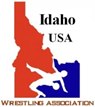                                                  FREESTYLE & GRECO-ROMANNATIONAL DUAL TEAMDATE:                                             JUNE 6 – JUNE 10 2018LOCATION:                                   Warren Central High School                                                  9500 East 16th Street, Indianapolis, INFinal Payment Link: http://www.trackwrestling.com/registration/BasicPreReg1.jsp?tournamentGroupId=55988132TEAM LEADER:                             	AARON PETERSON chubbsypeterson@hotmail.com 801-602-3312ELIGIBLE PARTICIPANTS:           	SCHOOLBOY/GIRL BORN 2004-2005CRITERIA:●       Full Team= 18 weight classes (plus extras) ●       Must compete at the Idaho State Tournament in both Freestyle and Greco ●       If less than 4 in a weight class there may be additional wrestle offs.●       Highest placing wrestler in both styles earns his/her spot on team. Golf score will be tiebreaker 1pt for 1st, 2pts for 2nd, and so on.  Lowest score is the representative in that weight.TEAM FEE: $750 PER WRESTLER.  Includes, hotel, transportation, tournament entry, training camps and this also includes airfare which will be purchased in group travel for the all or part of the team, Airfare Details will be provided very soon after the state tournament. Please do not purchase any airfare until we provide the itinerary & the plan for the team.We plan to take 1 team this year.  There will be room for alternates, but those wrestlers will be selected by coaches and team leaders on case by case basis.  Feel free to contact Aaron Peterson or Chris Owens or any Regional Director if you have any questions or concern.Aaron Peterson – 801-602-3312 chubbsypeterson@hotmail.com Idaho Kids State Director.Mike Kelly - 208-870-0760 mpk0760@gmail.com Idaho State Chair.Chris Owens-208-514-5153 christopherowens85@gmail.com IDUSAW Developmental Director & National Teams Coordinator Please note that this is a team event and the competition days are Thursday thru Sunday.  If you are unable to compete on one of those days this affects the whole team.This is a great experience for your wrestler.  The quality and quantity of matches is hard to find anywhere else at this level for this age group.  Don’t let your wrestler miss out.  Find a way to get them there.GO TEAM IDAHO